Name__________________________________________Period_____Date__________Chapter 25.1-Characteristics of StarsWhat is the nearest star to earth, besides the sun, and how far away is it?What type of reaction keeps stars “alive” or burning?How is a star held together?How many constellations are there in our sky?What is meant by the term parallax?Do close stars or distant stars have smaller parallax angles?What is a light year?If I have a binary star that is the same mass as another star where it shares a common center of mass, where will the center of mass be? (you can draw a picture?If I have a binary star that is less massive than its partner star, where will the center of mass be? (you can draw a picture)Do smaller or larger magnitude values represent brighter objects?What is the difference between apparent and absolute magnitude?List the classifications of stars from hottest to coldest-include color and class.Why do hot stars appear more blue?What class of stars does the sun belong to?What are Hertzsprung-Russell Diagrams used for?Use the diagram below to answer questions 16-23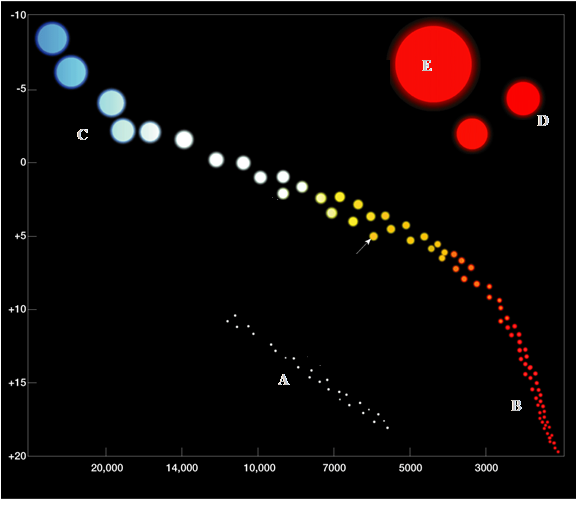 What variable is represented on the x-axis?What variable is represented on the y-axis?How do we classify the group of stars clustered at point A?How do we classify the group of stars that runs from point B to point C?What is the difference between point D & point E?Which star is the largest on the chart?Which star is the smallest on the chart?Where is the brightest star located?What is a nebula?What is a cepheid star?What is a nova?How do scientists think that novas form?Describe the two types of nebulas.What is an emission nebula?What is a reflection nebula?